Стандарт описания бизнес-процессов, применяемый
западными консалтинговыми компаниями1. Диаграммы процессов верхнего уровня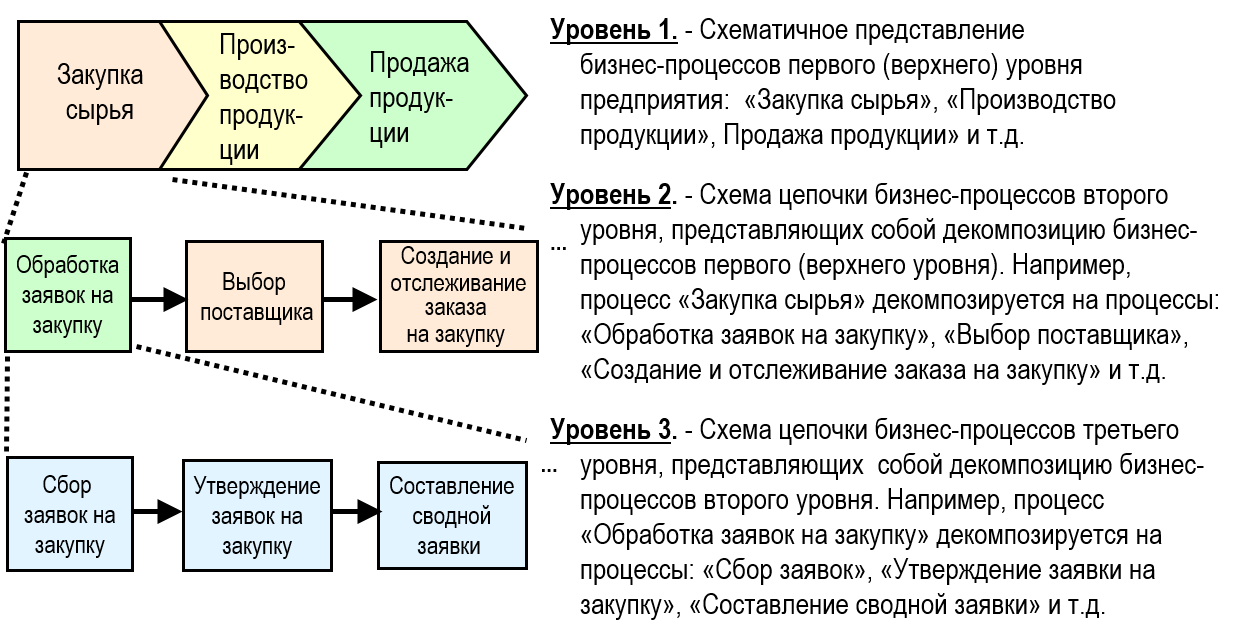 2. Диаграмма бизнес-процесса нижнего уровня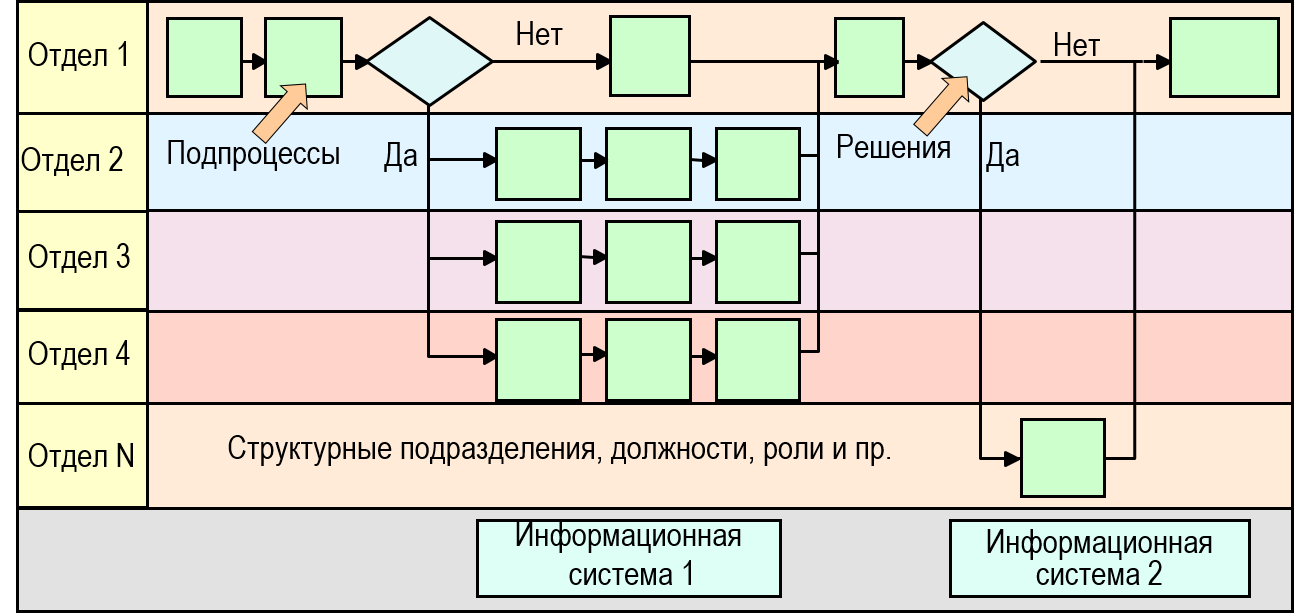 